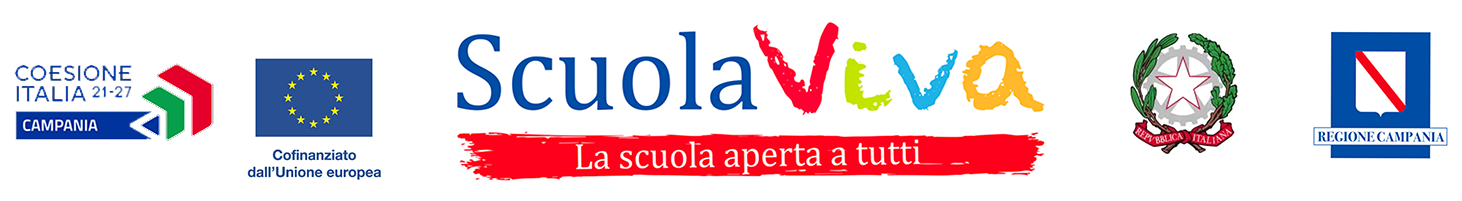 CUP: D74C22001320002     Cod. Uff. 76 BNAl Dirigente scolastico dell’I.I.S. “E. Fermi”via Vitulanese – Montesarchio (BN) ALLEGATO 1ISTANZA DI PARTECIPAZIONE TUTORRECLUTAMENTO TUTOR INTERNI PER IL PROGETTO "SCUOLA VIVA"SECONDO CICLO PRIMA ANNUALITA’FERMI AGORA’Il sottoscritto ___________________________________ nato a ______________________ il __________________residente a _____________________________ in via ______________________ n. ____ tel. __________________cellulare ____________________ codice fiscale _______________________________________________________E-mail ________________________________________________________________________________________ docente a tempo determinato/indeterminato presso questo Istituto,CHIEDEin riferimento al Bando di selezione e reclutamento di docenti interni nel ruolo di TUTOR di essere nominato/a Tutor per il progetto “FERMI AGORA’” Per il modulo:Incontro tendenza: CINEFORUMFERMI… LA BAND! TEATRIAMO!MUSICAL IN LINGUA INGLESEnel contempo DICHIARAdi impegnarsi, nel corso dello svolgimento dell’incarico, a:partecipare ad alcuni incontri con il Dirigente e con gli esperti propedeutici alla realizzazione delle attività;collaborare col Gruppo di coordinamento del progetto “Scuola Viva”;coadiuvare l’esperto nelle lezioni teoriche e/o pratiche presso il laboratorio/aula assegnato nei giorni e nelle ore definiti nel calendario; coadiuvare l’esperto nell’elaborare e fornire ai corsisti eventuali dispense sugli argomenti trattati, schede di lavoro, materiale di approfondimento e quant’altro attinente alle finalità didattiche del progetto; predisporre, in sinergia con l’esperto, alla fine di ogni azione o gruppi di azioni le verifiche previste per la valutazione periodica dei corsisti mediante test, modelli di prove strutturate, questionari, prove pratiche o quant’altro possa servire; espletare le attività di predisposizione, somministrazione e tabulazione di materiali di esercitazione, test di valutazione in entrata, in itinere e finali, materiale documentario; predisporre la relazione finale sull’intervento svolto e la scheda analitica delle competenze acquisite per ciascun allievo; coadiuvare il referente del progetto per predisporre il materiale necessario per la rilevazione delle competenze anche ai fini della certificazione finale interna ed esterna, ove prevista;Il/la sottoscritto/a DICHIARA di impegnarsi a svolgere l’incarico senza riserve e secondo il calendario approntato dal Gruppo di progetto Scuola Viva dell’Istituto.Allega alla presente istanza:Scheda di autovalutazione con chiari riferimenti ad ogni singolo titolo del C.V.Curriculum Vitae in formato europeo con chiari riferimenti ad ogni singolo titolo della schedaFIRMA __________________________________Il/la sottoscritto/a AUTORIZZA al trattamento dei dati personali ai sensi del D.lgs. 196/2003 e successive modifiche ed integrazioni. FIRMA ____________________________